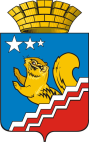 АДМИНИСТРАЦИЯ  ВОЛЧАНСКОГО ГОРОДСКОГО ОКРУГАКоординационный Совет по инвестициям и развитию предпринимательства в Волчанском городском округе19 ноября 2019 г.                                                                                                 16.00 ч. ПРОТОКОЛ № 4зал заседаний администрации Волчанского городского округаПредседатель:  Шишин В.Е. –  индивидуальный предприниматель.Секретарь:  Ройд Ю.А. – ведущий специалист отдела потребительского рынка и услуг администрации Волчанского городского округаПрисутствовали: Анисимов С.В. – начальник ОеП № 10 МО МВД «Краснотурьинский», Бородулина И.В. – заместитель главы администрации ВГО по социальным вопросам, Косинцев В.В. – председатель Общественной палаты Волчанского городского округа,  Макарова М.В. – главный врач ГБУЗ СО «Волчанская городская больница», Смурыгина О.А. – директор фонда «Волчанский фонд поддержки малого предпринимательства; Феттер Е.В. – начальник экономического отдела администрации Волчанского городского округа, индивидуальные предприниматели: Анисифорова И.О., Ахметова С.А. (ООО «Стратегия»), Балуева Г.В., Елховикова Е.Б.,  Кузьмина И.В., Морозова К.А., Новакова Н.Ю., Сосновских А.Г., Терских И.А., Хрущева Г.И., Шишин Е.В.  ПОВЕСТКА ДНЯ4.	О преступлениях и административных правонарушениях, совершенных на объектах торговли Волчанского городского округа.СЛУШАЛИ: Анисимов С.В.РЕШИЛИ: информацию принять к сведению.Об итогах 2019 года и планах на 2020 год.СЛУШАЛИ: Бородулина И.В.РЕШИЛИ: информацию принять к сведению. Председатель                                                                                        Шишин В.Е.Секретарь                                                                                             Ройд Ю.А.